附件1：年度检查填报指南一、搜索进入百度搜索“湖北政务服务网”（http：//zwfw.hubei.gov.cn），点击首页“特色服务”中的“更多”，出现新的页面，然后找到“社会组织年度检查”，按社会组织类别选择“对社会团体进行年度检查”或“对民办非企业单位进行年度检查”。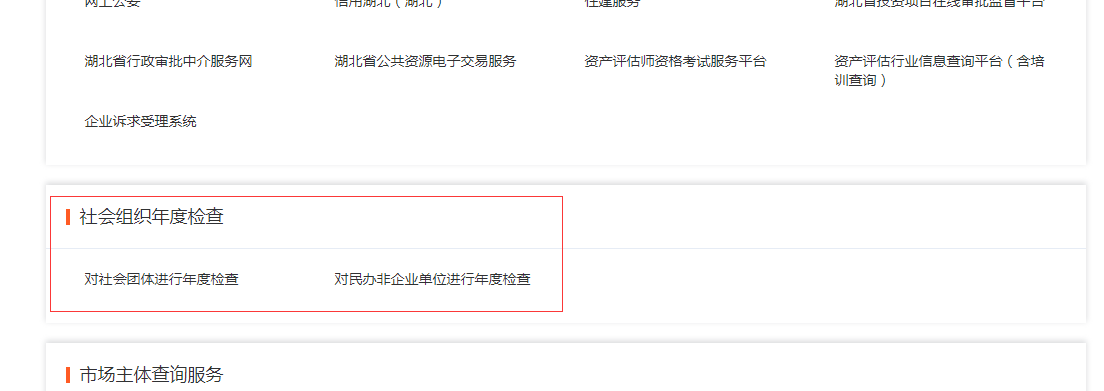 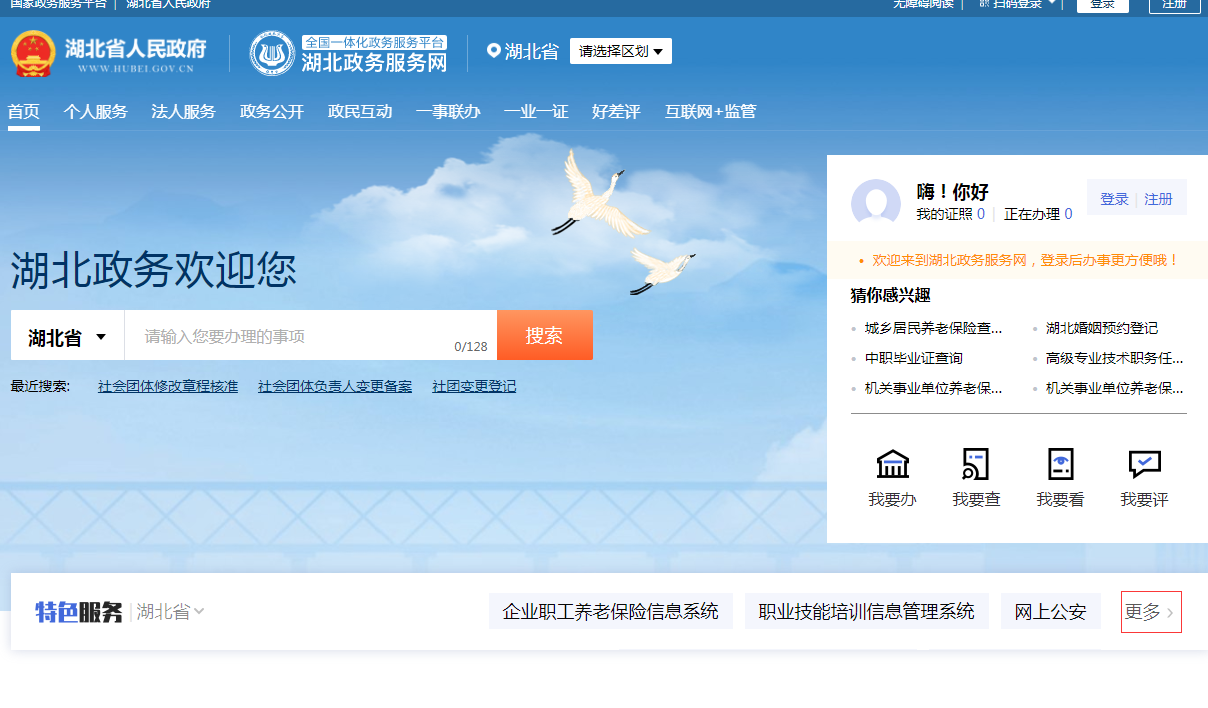 二、选择登录进入用户登录界面后，选择法人用户登录（账号为社会组织统一信用代码，密码为原年检密码）。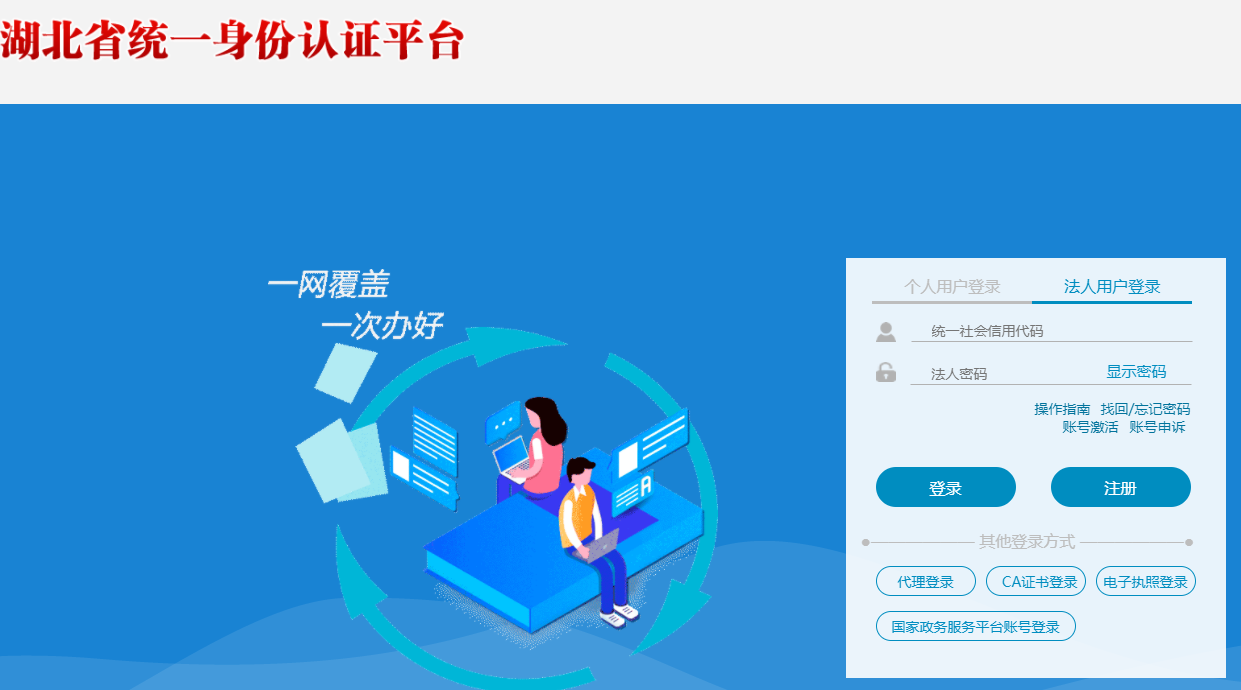 若法人用户登录时提示“此账号不存在”，须先使用法定代表人的个人身份信息注册自然人用户，然后再使用社会组织登记信息（名称、统一社会信用代码等）和法定代表人身份信息（姓名、身份证号等）注册法人用户，注册成功后方可登录，若密码错误，请根据政务网提示进行找回密码操作。具体操作可详细观看“社会组织网上年检培训视频”（http://mzt.hubei.gov.cn/ywzc/shzz/bszn/shtt/bgxz/202004/t20200423_2239884.shtml）。三、填写报送进入年检系统后，如实填报《年检报告书》，请确认每页的填写状态，除“不填写”的页面，其余页面状态为“已填写”，方能提交。《年检报告书》经业务主管单位网上初审和登记管理机关网上审核通过后（实行直接登记的全县性社会组织，直接由登记管理机关网上审核），社会组织打印《年检报告书》（一份）并加盖社会组织公章，经法定代表人签字后，连同登记证书（副本）、会计师事务所出具的《2021年度财务审计报告》报送登记管理机关。登记管理机关检查确认后，存档《年检报告书》、《2021年度财务审计报告》，并在登记证书（副本）上加盖年检结论章。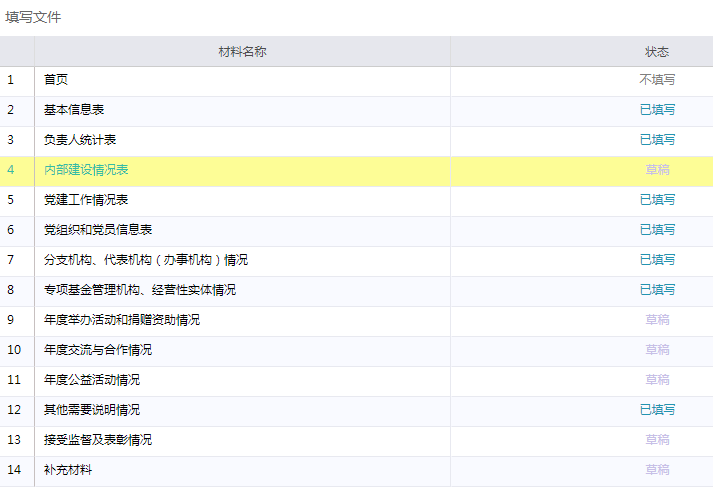 附件2：说明：1、党组织组建方式为：单独建、联合建；“隶属上级”是指批准该社会组织党组织成立的党组织，“隶属上级”党组织与业务主管单位党建机构为同一党组织的，只用填报业务主管单位党建机构的审核意见。2、本表一式3份，县委组织部（由业务主管单位上报）、登记管理机关、业务主管部门各一份。3、社会组织应于社会组织领取证书后1个月内或参加年度检查时，一并将本表反馈给登记管理机关。附件3：主动公示型信用承诺书我单位（名称）              统一社会信用代码为              法定代表人为              。承诺事项如下：提供给行政部门、行业管理部门、司法部门及行业组织的所有资料均合法、真实、有效，并对所提供资料的真实性负责；遵守国家法律、法规、规章和政策规定，开展生产经营活动，主动接受行业监管，自愿接受依法开展的日常检查；建立本行业自律公约，引导会员单位及会员履行自律公约，诚信经营。若发生违法失信行为，将依照有关法律、法规规章和政策规定接受处罚，并依法承担相应责任；自觉接受政府、行业组织、社会公众、新闻舆论的监督，积极履行社会责任；自愿按照信用信息管理有关要求，将信用承诺信息纳入各级信用信息共享平台，并通过信用网站向社会公开。                             承诺单位（加盖公章）                             法定代表人签字：                                   年    月    日附件4：阳新县社会组织党建和廉政工作承诺书我组织将依据《中国共产党章程》的规定，按照《监察法》、《关于加强社会组织党的建设工作的意见（试行）》和《关于改革社会组织管理制度促进社会组织健康有序发展的意见》要求，支持开展党建和廉政工作。经全体负责人商议，我们郑重作出如下承诺：一、社会组织在运行过程中，始终坚持中国共产党的领导，执行党的路线、方针和政策，走中国特色社会组织发展之路。二、在成立登记后三个月内，在本组织内建立党组织，并积极开展党的工作。如暂不能单独建立党组织，支持通过联合建立党组织、选派党建工作指导（联络）员等方式，在本组织开展党的工作。三、支持配合在本组织内发展党员，支持党员参加党的活动，保障党员的合法权益，发挥党员的先锋模范作用。四、建立健全本组织内行使公权力的公职人员监察教育机制，支持配合国家监察机关和上级党组织查处本组织违法违纪行为。五、为党组织在本组织内开展活动提供必要的场地、经费和人员支持。特此承诺。                     （社会组织名称印）主要负责人（签字）：法定代表人（签字）：年  月  日 阳新县社会组织党组织同步建设情况表（        年度）                                                 填表时间： 阳新县社会组织党组织同步建设情况表（        年度）                                                 填表时间： 阳新县社会组织党组织同步建设情况表（        年度）                                                 填表时间： 阳新县社会组织党组织同步建设情况表（        年度）                                                 填表时间： 阳新县社会组织党组织同步建设情况表（        年度）                                                 填表时间： 阳新县社会组织党组织同步建设情况表（        年度）                                                 填表时间： 阳新县社会组织党组织同步建设情况表（        年度）                                                 填表时间： 阳新县社会组织党组织同步建设情况表（        年度）                                                 填表时间： 阳新县社会组织党组织同步建设情况表（        年度）                                                 填表时间： 阳新县社会组织党组织同步建设情况表（        年度）                                                 填表时间： 阳新县社会组织党组织同步建设情况表（        年度）                                                 填表时间：                      基本情况（以下由社会组织填写）          填表        手机：                      基本情况（以下由社会组织填写）          填表        手机：                      基本情况（以下由社会组织填写）          填表        手机：                      基本情况（以下由社会组织填写）          填表        手机：                      基本情况（以下由社会组织填写）          填表        手机：                      基本情况（以下由社会组织填写）          填表        手机：                      基本情况（以下由社会组织填写）          填表        手机：                      基本情况（以下由社会组织填写）          填表        手机：                      基本情况（以下由社会组织填写）          填表        手机：                      基本情况（以下由社会组织填写）          填表        手机：                      基本情况（以下由社会组织填写）          填表        手机：社会组织名称通讯地址通讯地址成立登记日期业务主管单位业务主管单位党员情况（包括领导成员及聘用的专职工作人员）姓  名性别年龄社会组织职务人事关系所在单位及职务人事关系所在单位及职务入党时间入党时间党组织关系所在地党组织关系所在地党员情况（包括领导成员及聘用的专职工作人员）党员情况（包括领导成员及聘用的专职工作人员）党员情况（包括领导成员及聘用的专职工作人员）党员情况（包括领导成员及聘用的专职工作人员）党员情况（包括领导成员及聘用的专职工作人员）党组织组建情况  党组织组建情况  党组织组建情况  党组织组建情况  党组织组建情况  党组织组建情况  党组织组建情况  党组织组建情况  党组织组建情况  党组织组建情况  党组织组建情况  社会组织党组织名称隶属上级党组织名称隶属上级党组织名称党组织组建方式是否属于功能性是否属于功能性党组织成立时间党组织成立时间党建联络员姓名人事关系所在单位及职务人事关系所在单位及职务联系电话联系电话党建指导员姓名人事关系所在单位及职务人事关系所在单位及职务联系电话联系电话隶属上级党组织审核意见                   （盖章）                 年   月   日                   （盖章）                 年   月   日                   （盖章）                 年   月   日                   （盖章）                 年   月   日业务主管单位党建机构（社会组织党委办公室）审核意见                    （盖章）                 年   月   日                    （盖章）                 年   月   日                    （盖章）                 年   月   日                    （盖章）                 年   月   日                    （盖章）                 年   月   日